                                                                 РЕСПУБЛИКА  КРЫММУНИЦИПАЛЬНОЕ ОБРАЗОВАНИЕНОВОГРИГОРЬЕВСКОЕ СЕЛЬСКОЕ ПОСЕЛЕНИЕ НИЖНЕГОРСКОГО РАЙОНА РЕСПУБЛИКИ КРЫМРАСПОРЯЖЕНИЕ О назначении публичных слушанийпо обсуждению проекта решенияНовогригорьевского сельского совета«О бюджете Новогригорьевского сельского поселенияНижнегорского района Республики Крым на 2024 год иплановый период 2025 и 2026 годов».                     В соответствии с Федеральным Законом от 06.10.2003 г.  №131-ФЗ "Об общих принципах организации местного самоуправления в Российской Федерации", Законом Республики Крым от 21.08.2014г. №54-ЗРК «Об основах местного самоуправления в Республике Крым, Законом Республики Крым от 19.01.2015г. №71-ЗРК/2015 «О закреплении за сельскими поселениями Республики Крым вопросов местного значения», ст.19 Устава Новогригорьевского сельского поселения Нижнегорского района Республики Крым, Положением о бюджетном процессе в муниципальном образовании Новогригорьевское сельское поселение Нижнегорского района Республики Крым, утверждённого решением 31-й сессии 2-го созыва Новогригорьевского сельского совета от 15.12.2022г. №7 (с изменениями реш.№2 от 09.02.2023г.)                                                                  Р А С П О Р Я Ж А Ю СЬ :1.Назначить проведение публичных слушаний по проекту решения Новогригорьевского сельского совета «О бюджете Новогригорьевского сельского поселения Нижнегорского района Республики Крым на 2024 год и плановый период 2025 и 2026 годов» на 4 декабря 2023 года в 14.00 часов в здании администрации Новогригорьевского сельского совета по адресу: с.Новогригорьевка, ул.Мичурина, 59 Нижнегорский район, Республика Крым.2.Поручить членам постоянной комиссии по бюджету, налогам, муниципальной собственности, земельных и имущественных отношений, социально-экономическому развитию провести  необходимые организационные мероприятия по указанным публичным слушаниям, разместить на Доске объявлений Новогригорьевского сельского совета информацию о дате, времени и месте проведения публичных слушаний, а также Порядок участия граждан в обсуждении проекта решения.3.Установить, что предложения граждан по проекту бюджета Новогригорьевского сельского поселения Нижнегорского района Республики Крым на 2024 год и плановый период 2025 и 2026 годов принимаются в письменном виде по адресу: с.Новогригорьевка ул.Мичурина,59, кабинет бухгалтерии с 9 до 16 часов в рабочие дни, перерыв на обед с 12 до 13 часов.4.Протокол и результаты публичных слушаний, а так же сообщение о том, что состоялось обсуждение проекта бюджета сельского поселения на 2023 год и плановый период 2025 и 2026 годов , об отсутствии или наличии предложений граждан с их перечислением обнародовать на доске объявлений сельского совета.5.Настоящее распоряжение обнародовать путём размещения на Доске объявлений сельского  совета.6.Контроль за исполнением данного распоряжения оставляю за собой.Глава муниципального образованияНовогригорьевское  сельское поселениеНижнегорского района Республики Крым –председатель Новогригорьевского сельского совета                                           А.Данилин10  ноября  2023 годас.Новогригорьевка №4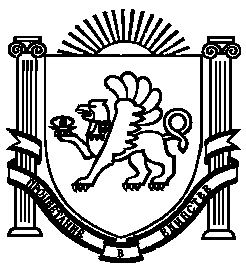 